Typisch Mädchen – typisch Junge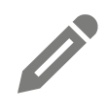 Ergänze die Tabelle. 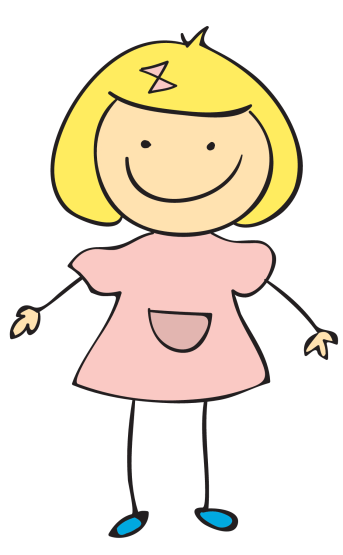 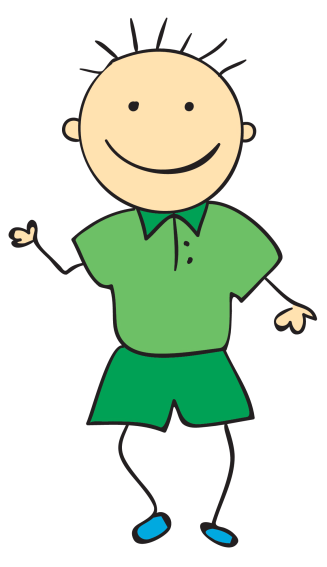 Vergleicht eure Ergebnisse und einigt euch gemeinsam auf eine Klassentabelle. (Ihr könnt zum Beispiel über die einzelnen Punkte abstimmen.)Prüfe dann anhand der von der Klasse gemeinsam erstellten Tabelle: Bist du ein typisches Mädchen oder ein typischer Junge? Typisch MädchenTypisch JungeFarbeSportSpielzeugFrisurKleidungSchulfachSonstiges